Make a Clock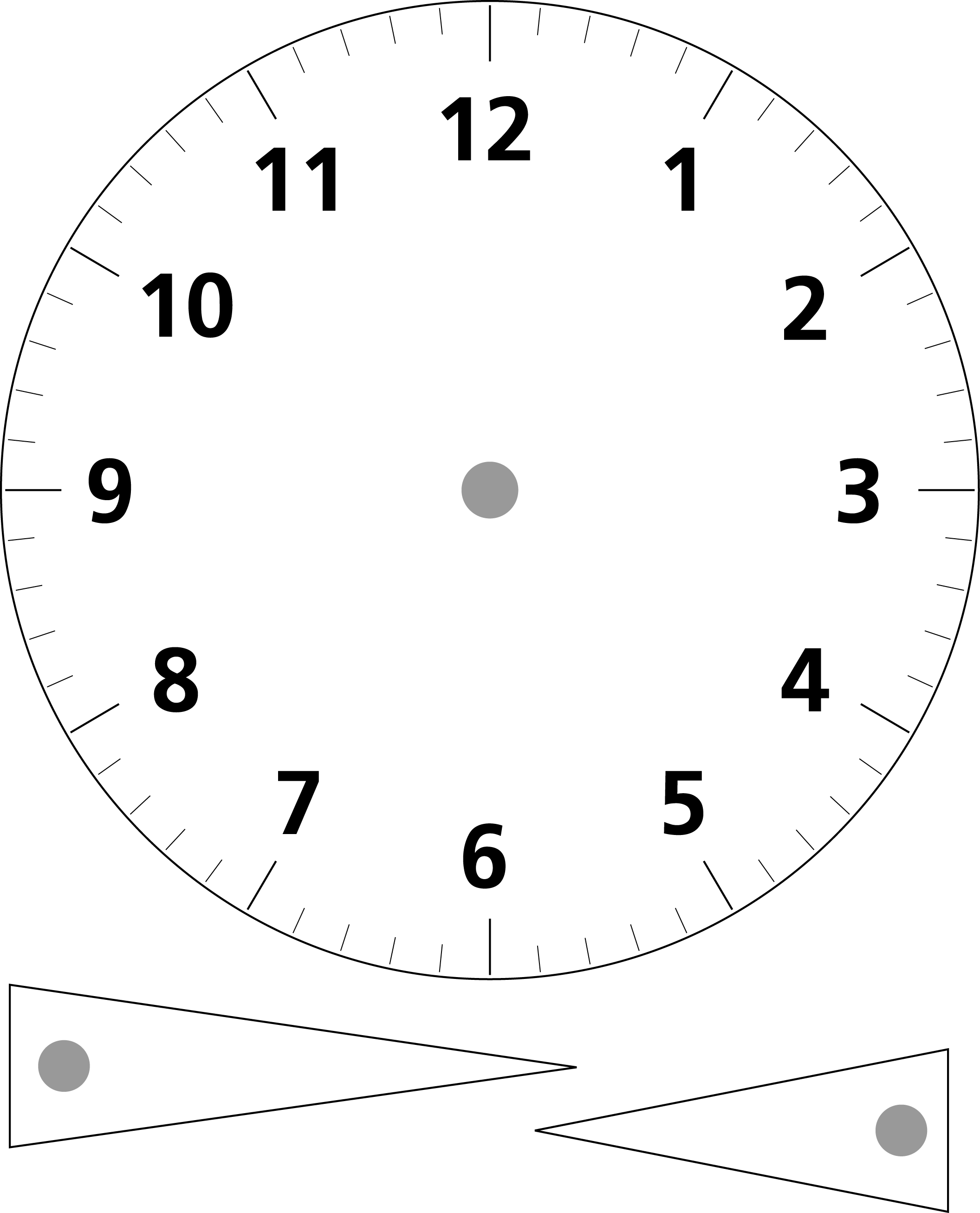 